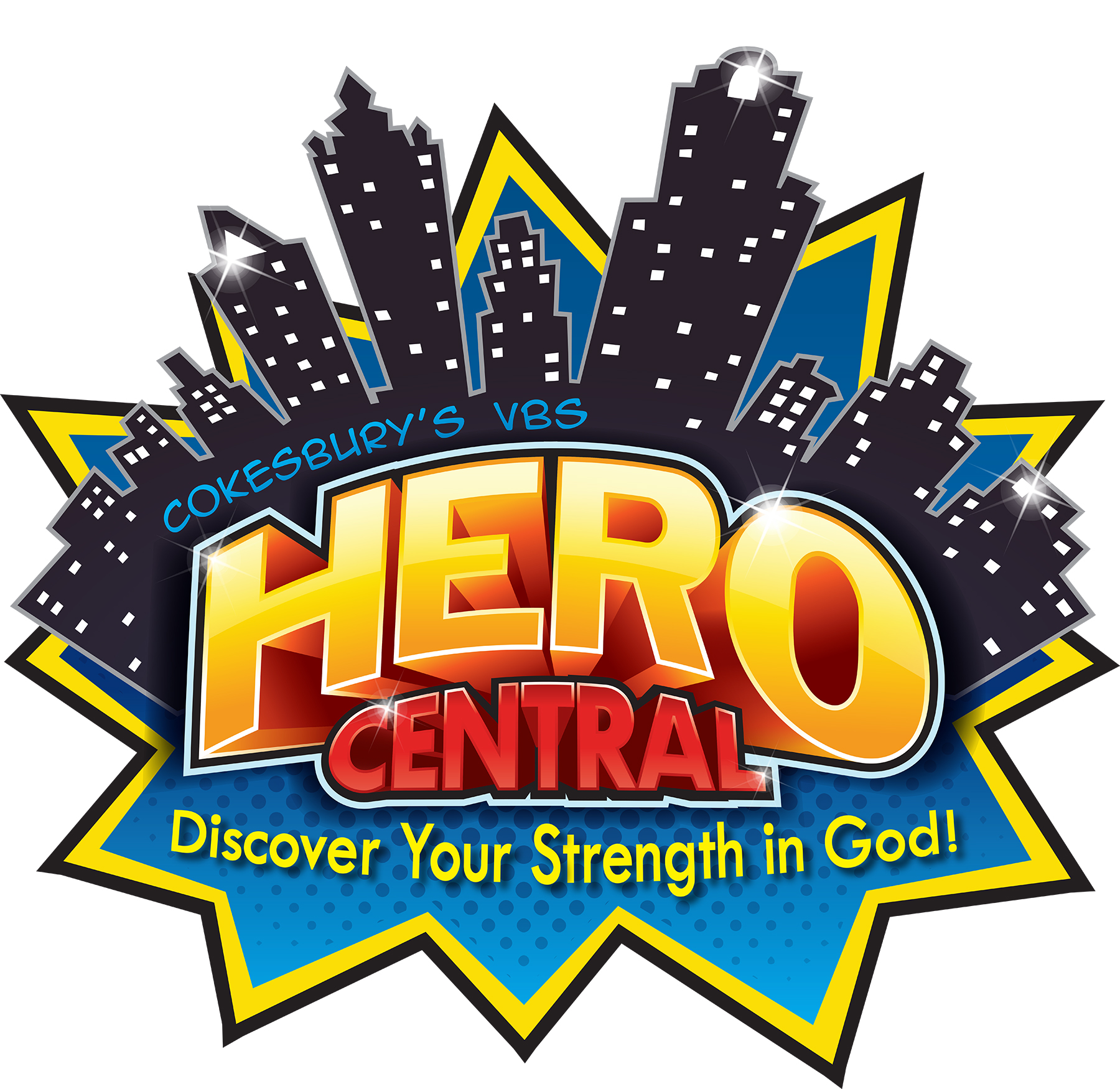 2017 VBS Registration FormJuly 17-20   9am-12 pm    Ages 4-9 yearsReturn to church offices or email to secretary1fumc@sbcglobal.netChild’s Name _____________________________________________________________________________________Parent/Guardian Name(s) ___________________________________________________________________________Address _________________________________________________________________________________________E-mail Address ___________________________________________________________________________________Phone Numbers (Home) ______________________  (Cell) _____________________  (Work)____________________Age Information	Date of birth _______________________________   Age ________________________ T-shirt Size __________	Last school grade completed ______________________________________________Sibling's Name(s)__________________________________________________________________________________Home Church ____________________________________________________________________________________Allergies/Medical Information/Other _________________________________________________________________Emergency Contacts	Name _____________________________________________ Phone __________________________________	Name _____________________________________________ Phone __________________________________Dismissal InformationName(s) of person(s) who may pick up this child from VBS:___________________________________________________________________________________________________________________________________________________Other Information (church use only) Hero Group: _______________________________________________________________________________Are parents helping with VBS? ________  If yes, where? ________________________________